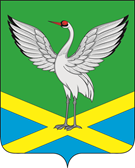 Совет  городского поселения «Забайкальское» муниципального района «Забайкальский район»IV – го созываРЕШЕНИЕпгт. Забайкальск14  июня  2017г.                                                                                           № 60О награждении Почетной грамотой Совета городского поселения «Забайкальское» муниципального района «Забайкальский район»Рассмотрев ходатайства главного врача ГУЗ «Забайкальская ЦРБ», обсудив представленные  кандидатуры, руководствуясь  Положением «О наградах и поощрениях городского поселения «Забайкальское»,  статьей 25 Устава городского поселения «Забайкальское», Совет городского поселения «Забайкальское» решил:1.  Поощрить Почетной грамотой Совета городского поселения «Забайкальское» муниципального района «Забайкальский район» за добросовестный труд, профессионализм, преданность своему делу и в связи с празднованием Дня медицинского работника:Скорнякову Татьяну Сергеевну – фельдшер – лаборант;Асламову Анжелу Юрьевну – рентгенлаборант рентгенкабинета;Музыченко Гульнару Хатмулловну – медицинскую сестру – анестезист группы анестезиологии и реаниматологии;Ларионову Ольгу Валерьевну – медицинская сестра палатная терапевтического отделения;Шейхову Ханзаду Шарапуддиновну – медицинскую сестру ДДУ;Шарнину Ларису Ермолаевну – санитарку детского отделения;Чебыкину Наталью Анатольевну – санитарку лаборатории;Кесаеву Маргариту Владимировну – медицинскую сестру палатная инфекционного отделения. 2. Вручить Почетную грамоту Совета городского поселения «Забайкальское» в торжественной обстановке.3.  Опубликовать данное решение о награжденных для всеобщего сведения в информационном вестнике «Вести Забайкальска».  4. Настоящее решение вступает в силу со дня вручения Почетной грамоты Совета  городского поселения «Забайкальское» муниципального района «Забайкальский район».Председатель Совета городскогопоселения «Забайкальское»                                                       Е.Н.Гуменюк